K142/3S24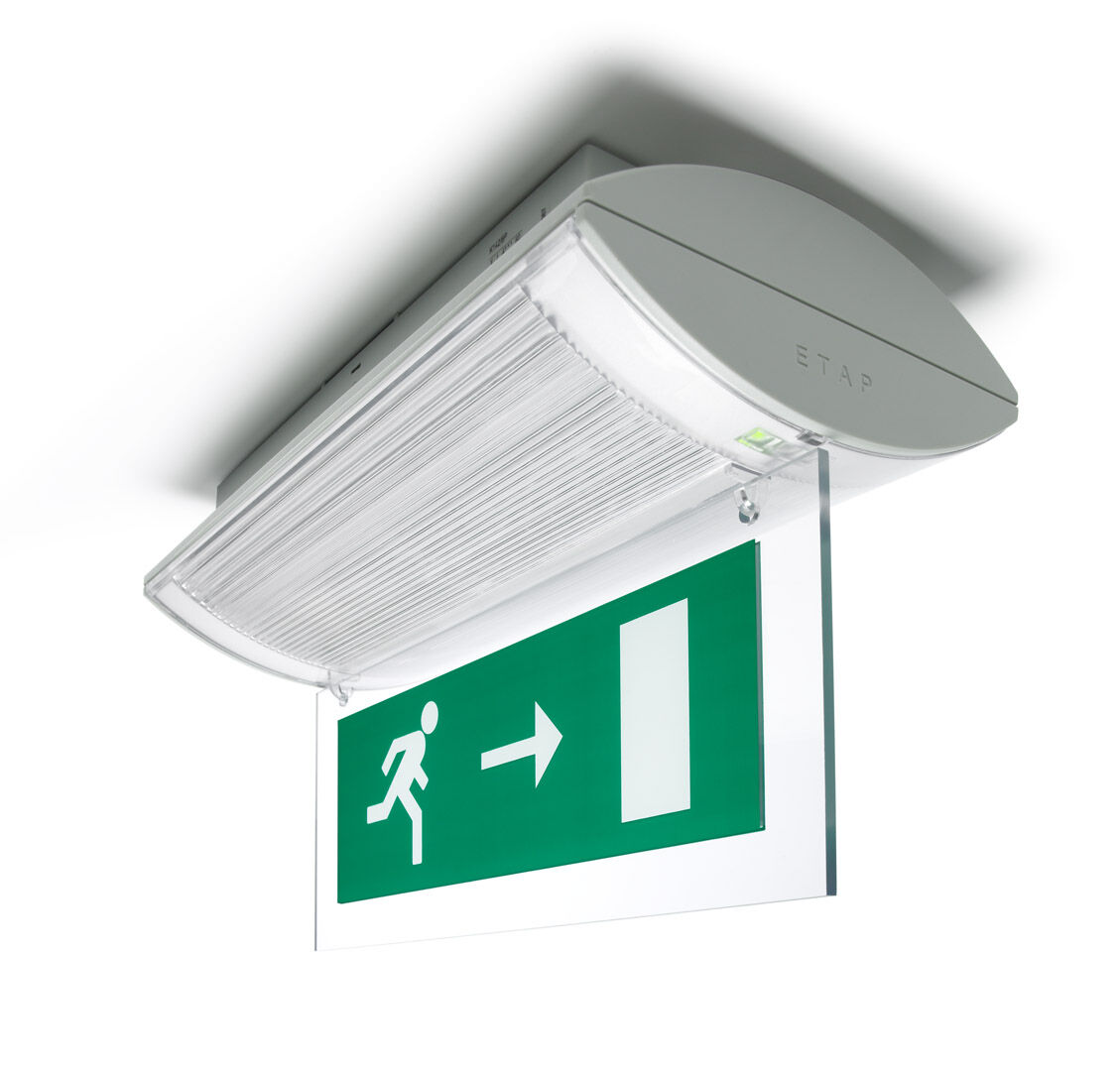 Alumbrado de emergencia grande señalización (f) por un y ambos lados. Montaje empotrado. Luminaria autónoma (contiene batería). Dimensiones: 304 mm x 155 mm x 73 mm. Apertura sin tornillos, conexión eléctrica automática (hasta 2.5mm²), accesorios adicionales para empotrar. Lumen emergencia: 200 lm. Consumo de energía: 2.5 W.   Tensión: 220-230V. La distancia de visualización del pictograma es 26 m. Autonomia: 180 minutos. La luminaria indica datos de la lámpara, fecha y tipo de batería, según la norma EN 60598-2.22. Batería: 4 x NiMh 1,2V 2,2Ah. Test de funcionamiento semanal automático, test de duración de batería cada 13 semanas, según la norma EN 50172 y EN 62034. Control remoto del modo de emergencia / reposo mediante contacto de entrada. Modo permanente/no permanente seleccionable, preestablecido para la mayoría de las aplicaciones. Clase de aislamiento: clase II. Policarbonato resistente a impactos carcasa, RAL9018 - blanco papiro. Grado de protección IP: IP42. Grado de protección IK: IK04. Comprobación del filamento: 850°C. 5 años de garantía en luminarias, fuente de luz, controlador y la batería. Certificaciones: CE, ENEC. La luminaria ha sido desarrollada y producida según la norma EN 60598-1 en una empresa certificada ISO 9001 e ISO 14001.